Attachment a: Five-Point Framework for Education 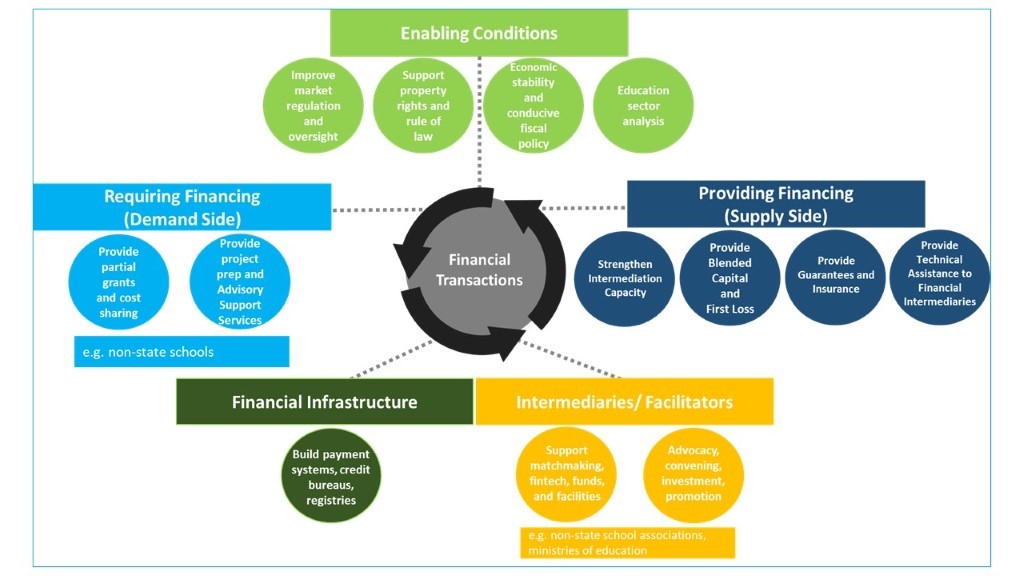 